                                                          УКРАЇНА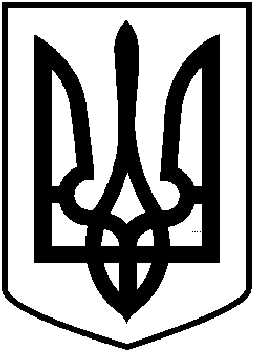 ЧОРТКІВСЬКА  МІСЬКА  РАДА П’ЯТДЕСЯТ  ДРУГА  СЕСІЯ   СЬОМОГО СКЛИКАННЯ  РІШЕННЯ                    від 28 лютого  2019 року                                                                 № 1376м. ЧортківПро виконання Програми фінансування видатківна  компенсаційні  виплати  за пільговий     проїздавтомобільним транспортом на міських автобусних маршрутах загального користування у м.Чорткові за 2018 рікЗаслухавши та обговоривши інформацію заступника начальника управління соціального захисту населення, сім’ї та праці Чортківської міської ради Ковальчук О.В. про виконання Програми фінансування видатків на компенсаційні виплати за пільговий проїзд автомобільним транспортом на міських автобусних маршрутах загального користування у м. Чорткові за 2018 рік, керуючись статтею 26 Закону України “Про місцеве самоврядування в Україні”, міська радаВИРІШИЛА:          1.Інформацію заступника начальника управління соціального захисту населення, сім’ї та праці Ковальчук О.В. про виконання Програми фінансування видатків на компенсаційні виплати за пільговий проїзд окремих категорій громадян автомобільним транспортом на міських автобусних маршрутах  загального  користування у м. Чорткові за 2018 рік взяти до відома ( Додається).          2.Управлінню соціального захисту населення, сім’ї та праці Чортківської міської ради посилити контроль за координацією роботи з виконання завдань і заходів Програми.          3.Контроль за організацію  виконання даного рішення покласти на заступника міського голови з питань діяльності виконавчих органів міської ради Тимофія P.M.  та  постійну комісію міської ради з гуманітарних питань та соціального захисту громадян.Міський голова	                                                            Володимир ШМАТЬКО